28 octobre 2019La nouvelle Golf : première mondialeVolkswagen redéfinit la GolfAvec ses plus de 35 millions d’exemplaires, la Golf est la Volkswagen la plus vendue. C’est un véritable phénomène. La huitième génération de ce best-seller fait maintenant son entrée : numérisée, connectée, anticipative, intuitive et électrifiée de façon innovante. La Golf se montre véritablement avant-gardiste. Avec cinq versions hybrides, elle vient électriser la catégorie des compactes. Son architecture intérieure numérique donne une nouvelle dimension à l’utilisation intuitive et la conduite assistée est possible jusqu’à 210 km/h. Il s’agit aussi de la première Volkswagen à utiliser l’intelligence collective du trafic via Car2X et ainsi signaler les dangers par anticipation. Volkswagen célèbre sa première mondiale là où la Golf est née et où elle est mise au point et construite depuis 45 ans : à l’Autostadt de Wolfsburg. La nouvelle Golf arrivera sur le marché au mois de décembre.La Golf est basée sur la plate-forme modulaire à moteur transversal (MQB) la plus récenteLes innovations de la Golf influent sur tous les modèles basés sur la plate-forme MQBVolkswagen produit plus de 3,4 millions de véhicules basés sur la plate-forme MQB chaque annéeLe moteur du progrès. La huitième génération de la Golf coïncide avec le lancement de la nouvelle mouture de la plate-forme modulaire à moteur transversal (MQB). Comme d’habitude, la Golf ne se résume donc pas à simplement un modèle. Le succès mondial de Volkswagen et l’ascension de Volkswagen AG vers le haut du classement des constructeurs automobiles sont directement liés à la Golf. En effet, en 2012, elle a été le premier modèle de la marque basé cette plate-forme extrêmement modulable qui a permis le développement de best-sellers mondiaux, dont des modèles Volkswagen vendus à plusieurs millions d’exemplaires, comme la Passat, la Jetta destinée aux États-Unis ou encore les modèles chinois Lavida et Sagitar qui ont rencontré un vif succès. Les SUV ne sont pas en reste, puisque le Tiguan, le T-Roc ou le modèle Atlas destiné aux États-Unis, partagent des gènes MQB avec la Golf. Rien qu’en additionnant les chiffres de production des modèles Volkswagen construits sur la plate-forme MQB pour l’année 2018, le total dépasse déjà les 3,4 millions de véhicules. À l’échelle du Groupe, près de 5,1 millions de modèles basés sur la plate-forme modulaire à moteur transversal (MQB) ont été produits en 2018. Tous bénéficieront des innovations de la Golf 8, qui constitue le modèle initial et le modèle phare de la plate-forme modulaire MQB de la prochaine décennie.Évolution dynamique de l’extérieurPuissance, précision et technologie LED caractérisent l’extérieur de la GolfLe coefficient de traînée (Cx) a été réduit à 0,275Un extérieur charismatique. Depuis le lancement de la première Golf il y a 45 ans, cette Volkswagen a toujours été un véhicule combinant la praticité au quotidien avec un design net et précis. La nouvelle Golf poursuit sur cette voie. L’exemple par excellence de l’association parfaite entre fonctionnalité et esthétisme en est la silhouette. Le montant C caractéristique de la Golf constitue un élément esthétique particulier : il apporte du dynamisme à l’avant, concentre la carrosserie à l’arrière et rappelle la forme emblématique de la Golf originelle. Le rapport idéal entre la partie supérieure (surface de toit plus vitrage) et la caisse (partie sous la ligne de fenêtre) confère également à la nouvelle Golf une forte présence, tandis que la ligne de toit plongeante souligne un caractère sportif authentique. Le profil dynamique, l’arrière imposant, l’avant charismatique avec sa calandre volontairement étroite et un décrochage périphérique formant une ligne nette au niveau des poignées de porte sont autant d’éléments marquants. Dans toutes les versions, la technologie LED remplace l’éclairage conventionnel : le nouveau design lumineux devient ainsi un élément de style dominant et caractéristique de la Golf 8.Dimensions et aérodynamisme. Bien que la nouvelle Golf semble plus plate, plus allongée et plus dynamique, elle conserve des dimensions compactes. Elle mesure 4 284 mm de long, 1 789 mm de large et 1 456 mm de haut. Son empattement est de 2 636 mm. Chaque partie de la carrosserie a été remodelée et rectifiée dans la soufflerie, comme en témoignent les valeurs aérodynamiques : la face frontale a été réduite à 2,21 m² et le coefficient de traînée (cx) à 0,275.Révolution numérique à l’intérieurLe poste de conduite numérique modifie la façon de conduireLa numérisation au service d’une commande intuitiveUn environnement numérique intuitif. Les nouveaux instruments et le système d’infodivertissement en ligne fusionnent pour former un poste de conduite numérique. Des modules de touches et curseurs tactiles perfectionnent l’environnement numérique de la Golf. En option, un affichage tête haute sur le pare-brise vient compléter le système d’information. Grâce aux touches tactiles et à une commande vocale reconnaissant le langage naturel, cette numérisation cohérente permet une utilisation très explicite et intuitive. Volkswagen ne néglige rien : l’intérieur atteint un nouveau niveau d’interaction entre l’homme et la machine grâce aux affichages et aux éléments de commande numériques. Les systèmes sont connectés entre eux, mais aussi avec le monde extérieur à la Golf grâce à une unité de connectivité en ligne (UCO). L’UCO de série avec eSIM intégrée se connecte aux fonctions et services en ligne de We Connect et We Connect Plus. Par exemple, la connexion en ligne rend la navigation interactive, puisque les points d’intérêt affichés automatiquement le long de l’itinéraire sont désormais enregistrés avec des informations pratiques, telles que le numéro de téléphone pour réserver une table dans un restaurant à l’aide d’un smartphone ou de l’interface Bluetooth. En outre, l’environnement numérisé peut être personnalisé à souhait et adapté à chaque conducteur. En réalité, le poste de conduite numérique et connecté de la Golf s’apprête à modifier la façon de conduire. Dans ce domaine, l’avancée technologique est comparable au lancement du premier smartphone à écran tactile. La nouvelle Golf amorce ici une véritable révolution.Conduite assistée et intelligence collective pour renforcer la sécuritéLa nouvelle Golf se prête à la conduite assistée jusqu’à 210 km/hLa communication Car2X signale les dangers de façon anticipéeTechnologies connectées. La Golf 8 établit le nouveau statu quo en matière de fonctions de conduite assistée dans la classe des compactes : intégré pour la première fois au monde dans un modèle de la classe compacte, le Travel Assist permet la conduite dite assistée de la Volkswagen sur autoroute jusqu’à 210 km/h, sans mouvement de direction, ni accélération, ni freinage actifs. Il permet d’améliorer le confort et la sécurité, notamment sur de longs trajets. La nouvelle Golf est également la première Volkswagen à être connectée de série à son environnement : la fonction Car2X utilise les informations provenant des autres véhicules présents dans un périmètre pouvant s’étendre jusqu’à 800 mètres, ainsi que des signaux des infrastructures de transport pour avertir le conducteur et transmettre ces avertissements à d’autres véhicules équipés de la fonction Car2X. L’intelligence collective devient ainsi une réalité et marque le début d’une nouvelle ère pour la sécurité routière, car les avertissements via Car2X avec les modèles de grande série tels que la Golf deviendront rapidement la norme. Les phares matriciels LED IQ.LIGHT avec leurs fonctions d’éclairage partiellement interactives sont un autre atout en matière de sécurité.Huit nouvelles motorisations pour une réduction de la consommation jusqu’à 17 %La campagne hybride est lancée avec la nouvelle GolfMoteurs TSI et TDI haute technologie économiques et innovantsTSI, TDI, TGI, eTSI, eHybrid. La nouvelle Golf sera proposée avec les motorisations suivantes : essence (TSI), diesel (TDI), gaz naturel (TGI), hybridation légère (eTSI) et hybride rechargeable (eHybrid). Tous les moteurs essence et diesel sont des moteurs à injection directe et turbocompression. Une fois tous les moteurs commercialisés, les niveaux de puissance s’étaleront de 66 kW/90 ch à plus de 221 kW/300 ch. Pour la première fois, le Golf sera disponible avec huit types de motorisation. La gamme accueille deux trois cylindres essence de 66 kW/90 ch et 81 kW/110 ch et deux quatre cylindres diesel de 85 kW/115 ch et 110 kW/150 ch inédits. Les nouveaux moteurs TSI affichent des données de consommation et d’émission particulièrement basses, notamment grâce au cycle de combustion Miller TSI innovant. Du côté des moteurs TDI, Volkswagen réduit significativement les émissions d’oxydes d’azote (NOx) grâce à une double injection d’AdBlue® (Twindosing). Les nouveaux TDI permettraient une réduction de la consommation allant jusqu’à 17 % par rapport à leurs prédécesseurs. Enfin, quatre des cinq propulsions hybrides de la Golf 8 sont également nouvelles.Trois eTSI et deux versions eHybrid. La nouvelle Golf sera la première Volkswagen disponible avec cinq motorisations hybrides. Son lancement met ainsi la technologie 48 V de Volkswagen à l’honneur : un alterno-démarreur entraîné par courroie de 48 V, une batterie lithium-ion 48 V et la nouvelle génération de moteurs TSI efficients donnent naissance à une nouvelle motorisation à hybridation légère, dénommée eTSI. Ses avantages, tangibles, se traduisent par une réduction de la consommation d’environ 10 % (selon la procédure WLTP) ainsi que par un démarrage très performant et confortable. Volkswagen proposera la Golf eTSI avec trois niveaux de puissance : 81 kW/110 ch, 96 kW/130 ch et 110 kW/150 ch. En outre, cette huitième génération sera disponible avec deux motorisations hybrides rechargeables. Une nouvelle mouture de ce moteur eHybrid développe 150 kW/204 ch, tandis qu’une version GTE très sportive (évolution du modèle précédent) déploie 180 kW/245 ch. Les deux Golf eHydrid sont équipées d’une nouvelle batterie lithium-ion de 13 kWh, qui offre une grande autonomie électrique et transforme temporairement la Golf en un véhicule zéro émission.Quatre nouvelles finitions pour une personnalisation maximaleGolf, Life et Style au lieu de Trendline, Comfortline et HighlineLa nouvelle finition R-Line remplace les packs R-LineDes finitions repensées. Volkswagen a complètement repensé l’éventail d’équipements de la Golf cinq portes. Les finitions Trendline, Comfortline et Highline proposées jusqu’à présent sont désormais de l’histoire ancienne et seront remplacées par les finitions Golf, Life et Style, ainsi qu’une version sportive R-Line. Les nouvelles finitions offrent une dotation nettement plus riche qu’auparavant. Même l’équipement de base comprend des fonctions telles que les phares et les feux arrière LED, la fonction de démarrage confort sans clé Keyless Start, l’Innovision Cockpit, les services et fonctions mobiles en ligne de We Connect et We Connect Plus, le volant multifonction, la climatisation automatique, le Lane Assist, un nouvel assistant de braquage, le système de surveillance des environs Front Assist avec reconnaissance anticipative des piétons et Car2X. Les modèles indépendants Golf GTI, GTI TCR, Golf GTD, Golf GTE et Golf R seront lancés l’année prochaine.Les technologies peuvent être mises à niveau. Quel que soit l’équipement choisi, les technologies à bord de la Golf pourront pour la première fois être mises à jour, mais aussi être mises à niveau dans de nombreux cas (activation ultérieure via We Upgrade). Ainsi, le régulateur adaptatif de la vitesse ACC, le Light Assist, la navigation, App-Connect (connexion des applications pour smartphones), Wireless App-Connect (connexion sans fil des applications iPhone), un point d’accès WLAN et la commande vocale pourront dorénavant tous être activés ultérieurement.Le poste de conduite numérique : de nouveaux espaces, connectés de façon fonctionnelle et esthétiquePoste de conduite numérique de série. La nouvelle Golf est une voiture ultraconnectée à ses propriétaires, grâce aux instruments numériques (Digital Cockpit) de série avec un grand écran de 10,25 pouces, au système d’infodivertissement (écran tactile 8,25 pouces avec connexion à Internet) et au volant multifonction. La fusion du Digital Cockpit et du système d’infodivertissement crée une nouvelle architecture entièrement numérique. Le poste de conduite numérique peut être complété en option avec l’un des deux systèmes d’infodivertissement de 10 pouces. Associé au système de navigation Discover Pro, cet ensemble forme l’Innovision Cockpit. Un affichage tête haute est également disponible, les informations étant projetées directement sur le pare-brise et flottant virtuellement devant le conducteur. Les fonctions d’éclairage et de visibilité ont également été repensées et regroupées afin de rendre leur utilisation plus intuitive. L’éclairage et le chauffage du pare-brise et de la lunette arrière peuvent désormais être commandés à l’aide d’un clavier numérique situé à gauche des instruments. La console centrale présente une ergonomie améliorée : cet espace est plus épuré, notamment grâce au pommeau du levier de vitesses « shift-by-wire », désormais beaucoup plus petit, de la boîte à double embrayage (DSG). La nouvelle console de pavillon s’inscrit dans la même veine, son système de commande (comprenant un curseur tactile pour le toit coulissant panoramique en option) ayant lui aussi été numérisé. Un système audio Harman Kardon de 400 watts disponible en option assure une acoustique optimale à bord.Infodivertissement connecté. Tous les systèmes d’infodivertissement de la Golf sont associés à une unité de connectivité en ligne (UCO) avec eSIM. L’UCO et l’eSIM permettent d’accéder à un éventail en évolution permanente de fonctions et de services en ligne mis à disposition par l’écosystème Volkswagen We. We Connect (utilisation illimitée dans le temps) et We Connect Plus (utilisation gratuite en Europe pendant un ou trois ans) peuvent être utilisés de série sur la nouvelle Golf. Le service optionnel We Connect Fleet, un système numérique de gestion de parc automobile, a été conçu pour les entreprises.We Connect comprend les fonctions suivantes :Clé mobile (selon l’équipement, déverrouillage, verrouillage et démarrage de la Golf à l’aide d’un smartphone compatible), appel de dépannage, état du véhicule, Portes et Éclairage, notification automatique d’accident, rapport sur l’état du véhicule, données de conduite, position de stationnement, planification des entretiens.En fonction de l’équipement, We Connect Plus contient les fonctions suivantes en plus de celles de We Connect :Notification de zone, notification de vitesse, Klaxonner & Clignoter, alarme antivol en ligne, chauffage stationnaire en ligne, ventilation stationnaire à distance, Verrouillage et Déverrouillage, heures de départ (pour les versions hybrides rechargeables), climatisation (pour les versions hybrides rechargeables), recharge (pour les versions hybrides rechargeables), infos trafic en ligne et informations sur les dangers, calcul d’itinéraire en ligne, stations-service et stations de recharge, mise à jour des cartes en ligne, parkings, recherche de points d’intérêt en ligne, commande vocale en ligne, We Deliver (la Golf peut réceptionner des livraisons et des services), webradio, streaming en ligne, point d’accès WLAN.We Connect Fleet propose les fonctions suivantes :Livre de bord numérique, carnet de ravitaillement numérique, efficacité de conduite, localisation GPS et historique d’itinéraires, analyse de la consommation, gestion de la maintenance.Clé mobile. À l’avenir, le smartphone va se muer en clé du véhicule. We Connect servira là encore d’interface. Les smartphones Samsung compatibles sont configurés à cette fin par l’intermédiaire de l’application We Connect, puis autorisés comme utilisateur principal via le système d’infodivertissement par un code d’identification unique. Aucune connexion de téléphonie mobile n’est nécessaire pour utiliser le smartphone comme clé mobile. Pour ouvrir la Golf, il suffit d’amener le smartphone à proximité de la poignée de porte, comme pour le système de fermeture et de démarrage sans clé Keyless Access. Pour démarrer le moteur, il suffit de poser le smartphone sur la console centrale (rangement avec interface pour téléphone mobile). Il sera en outre possible d’envoyer la clé mobile à des amis ou à des membres de la famille pour qu’ils puissent également utiliser leur smartphone comme une clé du véhicule.Personnalisation. Les réglages personnalisés sont directement enregistrés dans la Golf ou dans le Cloud en option, ce qui permet de les récupérer après un changement de conducteur ou de véhicule. Selon l’équipement, les réglages de l’Innovision Cockpit, de la position du siège, des rétroviseurs extérieurs et de la climatisation, de l’éclairage d’ambiance et de la fonction Coming Home/Leaving Home sont enregistrés.De nouvelles motorisations : systèmes hybrides avec technologie 48 V ou système rechargeableEfficacité électrique. La gamme de motorisations proposées pour la nouvelle Golf inclut l’essence, le diesel, le gaz naturel (CNG), les systèmes à hybridation légère et hybrides rechargeables. Tous les moteurs essence et diesel sont des moteurs à injection directe et turbocompression. Une fois tous les moteurs commercialisés, les niveaux de puissance s’étaleront de 66 kW/90 ch à plus de 221 kW/300 ch. Pour la première fois, le Golf sera disponible avec huit types de motorisation. En outre, une nouvelle boîte mécanique à 6 vitesses a été développée pour les modèles à traction, permettant de réduire les émissions de CO2.Moteurs essence (TSI). Les moteurs TSI seront proposés en quatre niveaux de puissance lors de la première phase de lancement sur le marché. Ils développent des puissances respectives de 66 kW/90 ch, 81 kW/110 ch, 96 kW/130 ch et 110 kW/150 ch. Les versions de 90 ch et 110 ch sont des moteurs 3 cylindres 1,0 litre qui équipement la Golf pour la première fois. Les moteurs TSI de 130 ch et 150 ch sont des moteurs 1,5 litre dotés d’une particularité : la gestion active des cylindres (ACT). Tous les moteurs jusqu’à 130 ch combinent l’efficacité du cycle de combustion Miller TSI à un turbocompresseur à géométrie de turbine variable (VTG). Les moteurs TSI sont associés de série à une boîte de vitesses manuelle. Dès 110 ch, ils pourront également adopter une configuration à hybridation légère (eTSI) avec technologie 48 V et boîte à double embrayage. Ultérieurement, trois moteurs TSI de 2,0 litres suivront pour la Golf GTI, la Golf GTI TCR et la Golf R, de même qu’un moteur 1,5 litre TGI pour les modèles combinant le gaz naturel (CGN) et l’essence.Moteurs diesel (TDI). Volkswagen a nouvellement conçu les deux moteurs turbo diesel à injection directe de la Golf 8. Les moteurs 2,0 litres TDI présentent une puissance respective de 85 kW/115 ch et 110 kW/150 ch. Ils seront tous deux disponibles avec une boîte mécanique ou une boîte DSG à double embrayage et, dans le cas de la version 150 ch, avec la transmission intégrale 4MOTION. Le rendement des moteurs a été considérablement optimisé afin de réduire les émissions de CO2 et d’améliorer la réactivité du moteur. En outre, le nouveau système de réduction catalytique sélective à double injection d’AdBlue® (« Twindosing ») permet de faire baisser les émissions d’oxydes d’azote jusqu’à 80 % par rapport au modèle précédent. Les nouveaux moteurs TDI comptent ainsi parmi les moteurs à combustion interne les plus propres. Un moteur TDI haute performance est également prévu dans la nouvelle Golf GTD.Hybridation légère (eTSI). Les trois moteurs eTSI à hybridation légère de la Golf font leur première apparition mondiale. Un alterno-démarreur entraîné par courroie de 48 V, une batterie lithium-ion de 48 V et la génération de moteurs TSI la plus récente, dont le rendement est impressionnant, améliorent considérablement des performances tout en réduisant considérablement la consommation de carburant. Ces motorisations à hybridation légère sont toujours associées à une boîte DSG à double embrayage à 7 rapports et offrent des puissances de 81 kW/110 ch, 96 kW/130 ch et 110 kW/150 ch. Les moteurs eTSI disposent d’une fonction performante de récupération d’énergie. Le système 48 V permet également de basculer en mode roue libre avec moteur à combustion interne coupé, afin d’économiser encore plus de carburant. Le redémarrage du moteur est nettement plus confortable grâce à la technologie 48 V. De plus, les eTSI offrent de très bonnes performances de démarrage grâce au surcroît de couple électrique.Hybrides rechargeables (eHybrid). La gamme eHybrid comprendra une version optimisée pour l’autonomie de 150 kW/204 ch et une version GTE pour les performances de 180 kW/245 ch (puissance totale dans chaque cas). La motorisation hybride rechargeable se compose entre autres d’un moteur TSI de 1,4 litre, du moteur électrique, d’une boîte DSG à double embrayage à 6 rapports, ainsi que d’une batterie lithium-ion. La nouvelle batterie possède une capacité énergétique de 50 % supérieure (13 kWh) et offre par conséquent une meilleure autonomie électrique. Il est ainsi possible de parcourir presque toutes les distances quotidiennes en ville sans émissions locales.Hybrides rechargeables (eHybrid). La gamme eHybrid comprendra une version optimisée pour l’autonomie de 150 kW/204 ch et une version GTE pour les performances de 180 kW/245 ch (puissance totale dans chaque cas). La motorisation hybride rechargeable se compose entre autres d’un moteur TSI de 1,4 litre, du moteur électrique, d’une boîte DSG à double embrayage à 6 rapports, ainsi que d’une batterie lithium-ion. La nouvelle batterie possède une capacité énergétique de 50 % supérieure (13 kWh) et offre par conséquent une meilleure autonomie électrique. Il est ainsi possible de parcourir presque toutes les distances quotidiennes en ville sans émissions locales.Les nouveautés en matière d’aide à la conduite et d’éclairage : Car2X, Travel Assist et IQ.LightCar2X améliore la sécurité. Grâce à la communication Car2X, la Golf est la première Volkswagen à pouvoir échanger des informations relatives au trafic avec d’autres véhicules et les infrastructures de transport dans un rayon d’environ 800 mètres. Cet échange d’informations s’effectue en l’espace de quelques millisecondes. L’application d’une norme Car2X harmonisée au sein de l’Union européenne et commune aux différents constructeurs (WLAN p / ITS G5) permet le transfert d’informations entre des véhicules de toutes marques et les infrastructures de tous les pays de l’UE. Ce « langage commun » est une condition essentielle à la réduction du nombre d’accidents de la circulation au niveau international. Car2X informe et avertit le conducteur des zones dangereuses. Les scénarios suivants sont identifiés : accidents, véhicules en panne, bouchons, travaux, freinage d’urgence et véhicules d’intervention. Travel Assist. Le nouveau système Travel Assist de la Golf permet une conduite assistée jusqu’à 210 km/h. Pour ce faire, le système recourt notamment au régulateur adaptatif de la vitesse ACC (guidage longitudinal) et à l’assistant de maintien de voie Lane Assist (guidage transversal). Le Travel Assist s’activa via le volant multifonction. Pour des raisons juridiques et de sécurité, le conducteur doit constamment surveiller le système et avoir au moins une main sur le volant. Grâce au nouveau système de capteurs capacitifs du volant, il suffit que le conducteur touche ce dernier. S’il lâche le volant pendant plus de 15 secondes, une série de signaux d’avertissement (optique, acoustique, à-coup de freinage) sont émis pour attirer son attention. À ce stade, le conducteur doit réagir et saisir le volant, sans quoi l’Emergency Assist (système d’assistance d’urgence) est activé et immobilise la Golf.Régulateur adaptatif de la vitesse avec fonction d’anticipation. Le régulateur adaptatif de la vitesse de nouvelle génération a également une fonction anticipative. Le système calcule la position de la Golf sur la base des données GPS et d’itinéraires provenant du système de navigation et réduit ainsi la vitesse par anticipation à l’approche des virages, ronds-points, croisements, zones avec limitation de vitesse et entrées d’agglomération. En parallèle, il fait appel au système de reconnaissance des panneaux de signalisation via la caméra frontale et adapte la vitesse dès qu’une limitation est détectée. Dans sa version la plus aboutie, le régulateur de vitesse intègre aussi le Traffic Jam Assist.Front Assist. Le Front Assist offre de nouvelles fonctionnalités. Ce système de surveillance des environs, qui utilise un capteur radar et la caméra frontale, avertit le conducteur et freine en cas d’urgence lorsque la distance par rapport au véhicule qui précède est trop faible, et utilise la fonction de freinage d’urgence City et la détection des piétons, même à très basse vitesse en ville. Cette fonction est en train d’être élargie pour inclure la reconnaissance des cyclistes, l’assistant d’évitement et, pour la première fois chez Volkswagen, un assistant de braquage. Assistant de braquage. Lors de manœuvres de braquage vers la gauche, ce système freine automatiquement la Golf jusqu’à l’arrêt (en émettant simultanément un signal sonore et visuel) si un véhicule approche sur la voie que la Golf s’apprête à traverser. Selon la vitesse des deux véhicules, l’assistant de braquage peut empêcher l’accident ou en atténuer les conséquences dans les limites du système.Système de régulation adaptative du châssis DCC. Le système DCC n’est pas une aide à la conduite classique, elle a plutôt une influence sur le comportement du véhicule. Le système de régulation adaptative du châssis réagit en permanence à l’état de la chaussée et à la situation de conduite, et tient compte, par exemple, des interventions de direction, de freinage et d’accélération. Le conducteur peut régler le mode afin de réduire les mouvements de la carrosserie et l’adapter en fonction de ses préférences. L’amortissement nécessaire pour chaque roue est calculé en quelques fractions de seconde et ajusté sur les quatre amortisseurs. Le système DCC offre ainsi un excellent confort de conduite associé à un comportement dynamique optimal. La version améliorée de la nouvelle Golf permet des réglages avancés en ajoutant un mode INDIVIDUAL supplémentaire aux précédents modes définis COMFORT, ECO et SPORT. À l’aide d’un curseur, le conducteur peut personnaliser le mode de régulation adaptative du châssis dans les moindres détails et le mémoriser. Désormais, il est également possible de sélectionner des niveaux intermédiaires des modes connus.Phares matriciels LED IQ.LIGHT. Pour la nouvelle Golf, Volkswagen proposera trois types de phares LED. La version haut de gamme embarque pour la première fois les phares matriciels LED IQ.LIGHT dans la catégorie compacte. Ce système a tout d’abord été introduit sous une forme similaire sur l’actuel Touareg, puis transféré à la nouvelle Passat. Le conducteur active les phares grâce au Dynamic Light Assist. En fonction du modèle de Golf, ce système active et projette sur la chaussée jusqu’à dix fonctions d’éclairage différentes, partiellement interactives, au moyen de 22 LED par module matriciel des phares. Par ailleurs, les phares matriciels LED IQ.LIGHT de la Golf incluent pour la première fois des clignotants à balayage. Ceux-ci ont un impact positif sur la sécurité active grâce à leur visuel marquant.Press contact VolkswagenJean-Marc PontevillePR ManagerTél. : +32 (0)2 536.50.36Jean-marc.ponteville@dieteren.beS.A. D’Ieteren N.VMaliestraat 50, rue du Mail1050 Brussel/BruxellesBTW/TVA BE0403.448.140RPR Brussel/RPM Bruxelles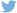 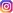 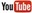 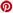 Plus d’informationshttp://www.dieteren.be/dieteren-auto-fr.htmlLe Groupe Volkswagenwww.volkswagenag.comD’Ieterenhttp://www.dieteren.com/fr